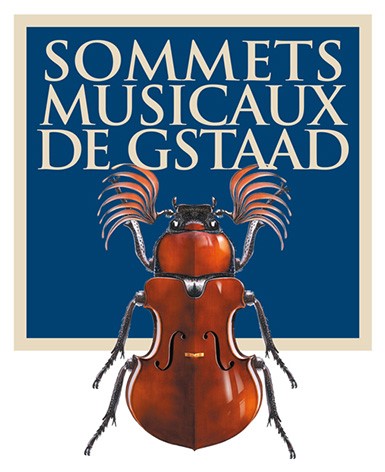 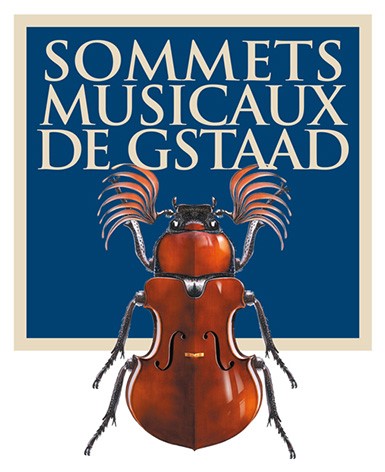 	 	Communiqué de presse 24ème édition des Sommets Musicaux de Gstaad du 26 janvier au 3 février 2024 Une édition consacrée au piano Des stars et des étoiles montantes de la scène internationale, des orchestres suisses de grande tradition, de la musique vocale, rendez-vous avec le pianiste Stephen Hough en mentor des jeunes pianistes et le compositeur en résidence Karol Beffa Trois cycles de concerts dans trois lieux d'exception Chapelle de Gstaad : la découverte de jeunes talents en 7 concerts Eglise de Saanen : les stars du Festival en 5 concerts et 1 conte musical pour enfants  Eglise de Rougemont : les coups de cœur du directeur artistique en 5 concerts GSTAAD, le 8 septembre 2023 – Les Sommets Musicaux de Gstaad, sous la direction artistique de Renaud Capuçon, dévoilent la programmation musicale de leur vingt-quatrième édition. Du 26 janvier au 3 février 2024, les mélomanes se retrouveront dans la Chapelle de Gstaad, les églises de Saanen et Rougemont. Fidèles à l’objectif que poursuit le Festival depuis sa création en 2001, les Sommets Musicaux de Gstaad encourageront 9 jours durant la rencontre du public avec de jeunes prodiges et des virtuoses au rayonnement international. Le grand pianiste Stephen Hough inaugurera le Festival, il sera également le mentor des sept jeunes et brillants pianistes qui interpréteront en première mondiale l’œuvre contemporaine créée pour le Festival par le compositeur en résidence Karol Beffa. Le public aura également le plaisir de retrouver des amis du festival : Martha Argerich avec Nelson Goerner, Emmanuel Pahud, Bertrand Chamayou, Daniel Lozakovich qui s’est produit pour la première fois lors de notre Festival à l’âge de quatorze ans, mais aussi Bruce Liu, Edgar Moreau, Hélène Mercier ou encore le Quatuor Hagen. Le Festival fera la part belle aux orchestres suisses avec en ouverture le Berner Symphonieorchester sous la direction de Nicholas Carter, puis l’Orchestre de Chambre de Lausanne dirigé par Renaud Capuçon et le Luzerner Sinfonieorchester dirigé par Michael Sanderling. Pour la première fois, les Sommets Musicaux de Gstaad présenteront un ensemble vocal, La Sportelle qui se produira a cappella dans l’église de Rougemont. À l’église de Saanen, les enfants se réuniront autour de Marthe Keller qui les emmènera au Moyen Âge découvrir la Légende de la Belle Maguelone.Le piano et la promotion des jeunes talents seront à l’honneur pendant toute la durée du Festival, en particulier à la chapelle de Gstaad tous les après-midis où les jeunes pianistes, en lice pour le Prix Thierry Scherz et le Prix André Hoffmann, vous attendent avec impatience pour un récital à 16h. Et, à l’église de Saanen à l’occasion du concert de d’ouverture lors duquel on entendra le grand pianiste anglais Stephen Hough, qui assurera également le rôle de mentor auprès des jeunes pianistes, avec notamment le Concerto pour piano et orchestre n° 1 en sol mineur op. 25 de Mendelssohn. Il sera accompagné du Berner Symphonieorchester, l’excellente phalange bernoise, forte de 140 ans d’histoire, sous la direction de son jeune chef, l’Australien Nicholas Carter.Une fois de plus, Renaud Capuçon a conçu son programme visant à créer des ponts entre nouvelles générations et musiciens célèbres. Le pianiste et compositeur franco-suisse Karol Beffa nous fait l’honneur de sa présence en tant que compositeur en résidence. Son œuvre pour piano « Night and Day », commande du Festival, sera jouée en première mondiale chaque après-midi à 16h par les jeunes musiciens invités. Concerts à la Chapelle de Gstaad  Le célèbre pianiste anglais Stephen Hough, notre mentor, prodiguera ses conseils aux sept jeunes et prometteurs musiciens qui se produiront chaque après-midi à la chapelle de Gstaad. Ils auront le privilège d’interpréter en première mondiale l’œuvre pour piano « Night and Day » créée pour le Festival par le compositeur en résidence, le franco-suisse Karol Beffa.  Stephen Hough, mentor des jeunes espoirs Acclamé par The Economist comme l’un des vingt génies universels de notre époque, Sir Stephen Hough combine une brillante carrière de pianiste à celles de compositeur et d’écrivain. Il a été le premier interprète classique à recevoir la bourse MacArthur. Il est régulièrement l’hôte de festivals prestigieux, notamment des BBC Proms, où il s’est déjà produit vingt-neuf fois. Parmi ses récitals les plus récents, citons ses prestations au Wigmore Hall, au Royal Festival Hall, à Caramoor, Toronto, Tallinn, Gstaad et au Bridgewater Hall de Manchester, tandis que la saison 22/23 l’a vu briller à New York (92nd Street Y), Paris, Sydney, Atlanta et au Sage Gateshead. L’impressionnante discographie de Sir Stephen Hough comporte environ soixante-dix CD qui ont remporté diverses distinctions internationales. En 2023, il publie l’enregistrement des « Música callada » de Mompou (Hyperion). Sir Stephen Hough est également connu pour ses écrits. Ses mémoires « Enough: Scenes from Childhood » sont parues chez Faber & Faber au printemps 2023. Celles-ci font suite à sa collection d’essais « Rough Ideas: Reflections on Music and More » (Faber & Faber, 2019) – qui ont obtenu en 2020 le prix de la Royal Philharmonic Society et le titre de Livre de l’Année du Financial Times en 2019 – ainsi qu’à son premier roman « The Final Retreat (Sylph Editions, 2018) ». L’artiste est chargé de cours invité au Lady Margaret Hall de l’Université d’Oxford, professeur invité à la Royal Academy of Music, titulaire de la Chaire internationale de Piano au Royal Northern College of Music (où il a été nommé Compagnon en 2019) et il enseigne à la Juilliard School de New York. Karol Beffa, compositeur en résidence Suisse et français, Karol Beffa mène parallèlement études générales et études musicales après avoir été enfant acteur entre sept et douze ans dans plus d’une quinzaine de films. Reçu premier à l’Ecole Normale Supérieure, il étudie l’histoire (licence), l’anglais (maîtrise), la philosophie (Master à l’université de Cambridge) et les mathématiques. Entré au CNSM de Paris en 1988, il y obtient huit premiers Prix (harmonie, contrepoint, fugue, musique du XXe siècle, orchestration, analyse, accompagnement vocal, improvisation au piano). Reçu premier à l’agrégation de musique, il enseigne à l’Université Paris IV-Sorbonne (1998-2003). En 2003, il est docteur en musicologie en soutenant une thèse sur les Etudes pour piano de Ligeti. Depuis 2004, il est Maître de conférence à l’Ecole Normale Supérieure. Il a été élu, pour l’année 2012-2013, à la chaire annuelle de création artistique au Collège de France et a soutenu en 2015 une Habilitation à diriger des recherches. Pianiste, il accompagne régulièrement des films muets, des lectures de textes et improvise sur des thèmes proposés par le public. Compositeur, il est l’auteur d’une vingtaine de musiques de films, et de trois musiques de scène. Il a obtenu en 2016 le Grand Prix lycéen des compositeurs et en 2017 le Grand Prix de la musique symphonique de la SACEM pour l’ensemble de sa carrière. En 2013 et 2018, il a remporté les Victoires de la Musique classique.Les concerts  Les jeunes pianistes accompagnés interpréteront des œuvres de nombreux compositeurs : Bach, Ravel, Liszt, Brahms, Schumann, Lutoslawski, Ligeti, Beethoven, Gondai, Schubert, Chopin, Stravinsky, Grieg et Pärt. Un répertoire que Renaud Capuçon a souhaité diversifié ! Slava Guerchovitch est un pianiste français né en 1999 dans la Principauté de Monaco. Issu d’une famille de violonistes, il choisit le piano qu’il étudie au CNSM de Paris, où il bénéficie des conseils de M. Béroff, L. Cabasso, M.J. Jude, H. Cartier-Bresson. Il obtient sa licence de piano à l’unanimité avec les félicitations du jury. Il inaugurera la série le 27 janvier. Arielle Beck, née en 2009, remporte le Premier Grand Prix au Concours Jeune Chopin, présidé par Martha Argerich, en 2018. Depuis 2022, elle reçoit l’enseignement de Romano Pallottini. En 2023, elle intègre le Conservatoire National Supérieur de Musique de Paris, dans la classe de Claire Désert. Nous l’entendrons le 28 janvier. Née en 1998 au Japon, Chisato Taniguchi commence le piano à 3 ans. En 2022, elle obtient le deuxième prix au 15e Concours international de piano d’Orléans ainsi que le prix « Résidence Henri Dutilleux – Geneviève Joy ». Elle a également obtenu le Premier prix au 14e Concours d’interprétation de la musique contemporaine « Kyōgaku » au Japon en 2020. Elle se produira le 29 janvier. Né en 2004, Victor Demarquette commence le piano à l’âge de 5 ans et entre dans la classe de Rena Shereshevskaya à l’Ecole Normale de Musique de Paris à 6 ans. Rena Shereshevskaya a été le professeur de Lucas Debargue et Alexandre Kantorow. On entendra le jeune homme le 30 janvier. Née en 2005, Louisa Sophia Jefferson, joue du piano depuis l’âge de 5 ans et remporte régulièrement les Premiers Prix de divers concours de musique nationaux et internationaux - y compris le Concours instrumental de Hambourg, le Concours Steinway, le « Jugend musiziert » et le Concours international de piano Feurich à Vienne. Elle se produira le 31 janvier. Tähe-Lee Liiv est considérée comme l’une des étoiles montantes du piano estonien. Elle s’est produite en récital solo, en concert de musique de chambre et en soliste avec des orchestres, en Europe, en Israël et aux États-Unis. Son premier CD est paru l’été 2023. Nous l’entendrons le 1er février. Né en 2000, Arthur Hinnewinkel commence ses études de piano à Singapour. Lauréat de plusieurs concours internationaux, récent finaliste du 30e Concours international de piano Clara Haskil à Vevey, il se produit régulièrement en soliste ou en chambriste. Il clôturera la série le 2 février.Rappelons que ces jeunes seront en lice pour les deux prix du Festival : le Prix Thierry Scherz et le Prix André Hoffmann. La transmission du savoir est primordiale pour Renaud Capuçon, ainsi les jeunes talents, véritables invités et non simples candidats, participent à toutes les activités organisées pendant le festival. Arrivant la veille de leur récital, ils bénéficient chacun d’une masterclasse d’une heure avec Karol Bella et d’une heure avec Stephen Hough avant leur concert de l’après-midi. Deux prix prestigieux : Prix Thierry Scherz et Prix André Hoffmann Le Prix Thierry Scherz, parrainé par la Fondation Pro Scientia et Arte et l’association des Amis du Festival, sera l’occasion de récompenser et d’encourager un jeune virtuose du piano en lui donnant l’opportunité d’enregistrer avec le label Claves Records SA son premier CD avec orchestre.  Le Prix André Hoffmann, doté de CHF 5'000, récompensera la meilleure interprétation de « Night and Day » de Karol Bella. Il finance également la présence du compositeur en résidence.  Concerts à l’église de Saanen Les stars du Festival Dans l’église de Saanen résonneront des œuvres de Messian, Mendelssohn, Brahms, Schreker, Mozart, Beethoven, Rachmaninov et Saint-Saëns interprétées par une kyrielle de stars, notamment du piano là aussi, qui feront des Sommets Musicaux de Gstaad l’événement musical à ne pas manquer en ce début d’année 2024.Comme évoqué plus haut, le 26 janvier, l’église de Saanen accueillera en ouverture de Festival, le mentor des jeunes pianistes, le grand pianiste anglais Stephen Hough pour un programme symphonique avec le Berner Symphionieorchester sous la direction de son chef Nicolas Carter. Au programme : Concerto pour piano et orchestre n° 1 en sol mineur op. 25 de Mendelssohn et deux œuvres symphoniques, la Symphonie n° 1 en ut majeur op. 21 de Beethoven et Suite de Holberg op. 40 pour orchestre à cordes de Grieg.  Le 27 janvier, le Festival aura le rare privilège d’accueillir la grande pianiste canadienne Hélène Mercier en quatuor avec Renaud Capuçon, Edgar Moreau et Pascal Moraguès. Le « Quatuor pour la fin du Temps » de Messiaen promet une soirée exceptionnelle. L’Orchestre de Chambre de Lausanne sous la direction de son chef Renaud Capuçon accompagneront le Suédois Daniel Lozakovich, prodige du violon. Au programme de la soirée du 30 janvier : deux chefs-d’œuvre du répertoire, l’envoûtant Concerto pour violon n° 2 en mi-mineur op. 64 de Mendelssohn et la Sérénade n° 1 en ré majeur op. 11 de Brahms. Le 2 février, le Festival accueille le pianiste français Bertrand Chamayou, artiste incontournable de la scène musicale, oscillant d’un style à l’autre avec une facilité déconcertante. On l’entendra avec le Luzerner Sinfonieorchester sous la direction de son chef Michael Sanderling. Au Concerto pour piano n° 20 en ré mineur KV 466 de Mozart s’ajoute et la Symphonie n° 7 en la majeur op. 92 de Beethoven. Le programme débute par l’Intermezzo pour orchestre à cordes op. 8 du compositeur autrichien Franz Schreker. En clôture de Festival le 3 février, une soirée exceptionnelle attend les festivaliers avec deux grandes stars du piano pour un quatre mains mémorable : Martha Argerich et Nelson Goerner interprèteront Danses symphoniques pour deux pianos op. 45b de Rachmaninov, un programme parfait par le « Le Carnaval des animaux » de Saint-Saëns avec Annie Dutoit en récitante, Lyda Chen à l’alto et d’autres amis musiciens.Cette année, à l’église de Saanen, le Festival offrira aux enfants de la région « Légende de la belle Maguelone » le 30 janvier à 10h00.   Brahms a mis en musique quinze des dix-huit romances ponctuant le roman de Ludwig Tieck qui figure dans le second volume de ses Contes populaires (1797). Inspirée d’une légende, l’œuvre raconte les amours contrariées, de part et d’autre de la Méditerranée, du chevalier-troubadour Pierre de Provence et de la belle princesse napolitaine Maguelone – des péripéties qui trouvèrent une issue heureuse, dont la cathédrale Saint-Pierre-et-Saint-Paul de Villeneuve-lès-Maguelone, près de Montpellier, serait la trace. Voilà un autre moment fort du Festival, pour la première fois en langue allemande, avec la comédienne Marthe Keller en récitante, le baryton Christian Immler et le pianiste Fabrizio Chiovetta.  Concerts à l’église de Rougemont Les coups de cœur du directeur artistique, cinq concerts en 2024 L’église clunisienne de Rougemont accueillera quant à elle les coups de cœur du directeur artistique avec cinq magnifiques concerts les 28, 29 et 31 janvier, ainsi que le 1er février 2024. Entrée en matière en matinée le 28 janvier avec une jeune star du violoncelle, Edgar Moreau. L’aîné d’une fratrie de musiciens, lauréat des concours Rostropovitch, Tchaikovsky et des Young Concert Artist, proposera un concert idéal pour ce magnifique lieu qu’est l’église de Rougemont : les Suites pour violoncelle nos 1,2 et 3 de Bach. Un grand moment en perspective. Les autres concerts auront lieu à 19h30. La soirée du 28 janvier sera grandiose avec la venue de la nouvelle jeune star du piano : Bruce Liu. Le Canadien, qui enflamme la planète, est un marathonien du piano aux fans qui sont légion. Le nouveau lauréat du prestigieux Concours Chopin a tout pour plaire. Il proposera la Sonate pour piano n° 47 en si mineur Hob. XVI:32 de Haydn, Miroir de Ravel et Réminiscences de Don Juan S.418 de Franz Liszt. Le 29 janvier, le Festival propose une grande nouveauté en invitant un ensemble exclusivement vocal et quel ensemble : fait de huit voix, l’Ensemble La Sportelle est associé depuis sa naissance en 2017 au Festival de Rocamadour. L’ensemble de musique sacrée y est en résidence permanente. Le programme se compose d’œuvres de huit compositeurs, dont Bruckner, Poulenc et Elgar. Nous retrouverons un autre ami du Festival le 31 janvier ; le flûtiste star des Berliner, Emmanuel Pahud, propose un programme en quatuor avec la violoniste Anna Agafia, l’altiste Paul Zientara et la violoncelliste Stéphanie Huang, d’anciens candidats aux Prix Thierry Scherz et André Hoffmann. Deux quatuors de Mozart et une Sérénade de Beethoven vous attendent. Le dernier rendez-vous de la série rend hommage à un très grand quatuor autrichien, quarante ans d’existence, le Quatuor Hagen composé de Lukas Hagen, Rainer Schmidt, Veronika Hagen et Clemens Hagen. Au programme : deux chefs-d’œuvre du répertoire, le Quatuor à cordes en sol mineur op. 10 de Debussy et le Quatuor à cordes n° 14 en ut dièse mineur op. 131. de Beethoven.Véritable carrefour hivernal Au total 18 concerts enchanteront le public du 26 janvier au 3 février 2024. Relevons par ailleurs que Les Sommets Musicaux de Gstaad représentent un des seuls Festivals de Suisse à ancrer ses concerts exclusivement dans des églises. Les mélomanes apprécient tout particulièrement l’atmosphère intimiste de cette manifestation et la magie qui s’en dégage. Véritable carrefour hivernal de la région et premier festival de musique classique de l’année, les Sommets Musicaux de Gstaad favorisent, par des dîners au Gstaad Palace à l’issue des concerts de Saanen, la rencontre exceptionnelle entre un public mélomane et les artistes, sous le patronage de différents partenaires, constitués de mécènes, de fondations, de sociétés, d’associations et de partenaires institutionnels, telles que Vera Michalski-Hoffmann, Présidente du Festival, Aline Foriel-Destezet, Les Amis des Sommets Musicaux de Gstaad, la Fondation Hoffmann, Fondation Pro Scientia et Arte, la commune de Saanen et les communes environnantes, le canton de Berne et la Loterie Romande pour ne citer que certains d’entre eux. Association des Sommets Musicaux de Gstaad Présidente :  	                       Vera Michalski-Hoffmann Directrice :  	 	Ombretta Ravessoud Directeur artistique :  	Renaud Capuçon Programme, billets et prévente www.sommets-musicaux.ch  Les billets sont en vente à l’Office du Tourisme de Gstaad, chez ticketcorner.ch et à la caisse du soir. La vente a débuté le 11 septembre 2023. Les réservations sont possibles à: Ø Office du Tourisme de Gstaad : +41 33 748 81 82 ticketing@gstaad.ch Prix des concerts : entre CHF 30 à CHF 150 selon la catégorie et le lieu Tarifs « Jeunesse » (5 à 25 ans) : Rabais de 50% Tarifs « Indigènes » : Rabais de 10% Concert du 28 janvier à l’église de Rougemont à 11h gratuit Concert du 30 janvier à l’église de Saanen, « Légende de la belle Maguelone » pour enfants à 10h gratuit Les Sommets Musicaux de Gstaad en bref Dès sa création en 2001, le Festival des Sommets Musicaux de Gstaad devient le rendez-vous hivernal de référence qui enthousiasme les passionnés de musique classique. Chaque année, jeunes talents, artistes de renommée internationale et mélomanes choisissent cet écrin enneigé pour faire vibrer les plus belles pages de la musique classique. Le Festival s'articule autour de trois piliers : trois cycles de concerts répartis dans trois lieux d'exception. L'après-midi, la Chapelle de Gstaad fait la part belle à la fine fleur d'une jeunesse prometteuse. Le soir, les églises de Saanen et de Rougemont enchantent le public avec des solistes et orchestres d'envergure au rayonnement international.  Les Amis des Sommets Musicaux de Gstaad Créée après la première édition, l'association des Amis des Sommets Musicaux de Gstaad, sous la présidence de Véronique de Sénépart, apporte un soutien considérable au Festival.  La documentation de presse complète, comprenant le communiqué de presse, le programme de la manifestation, les illustrations en HD des artistes et des lieux de concert, comme le logo des Sommets Musicaux, ainsi que le formulaire d’accréditation peuvent être téléchargés ici : http://www.sommetsmusicaux.ch/presse/  Pour des questions d’organisation, nous vous vous remercions d’ores et déjà de bien vouloir procéder à votre accréditation avant le vendredi 15 décembre 2023 : Version française: http://www.sommetsmusicaux.ch/accreditation-form/accreditation-form-in-french/ Relations médias :  Suisse et étrangerMusic Planet, Alexandra Egli, +41 79 293 84 10, alexandra.egli@music-planet.ch  